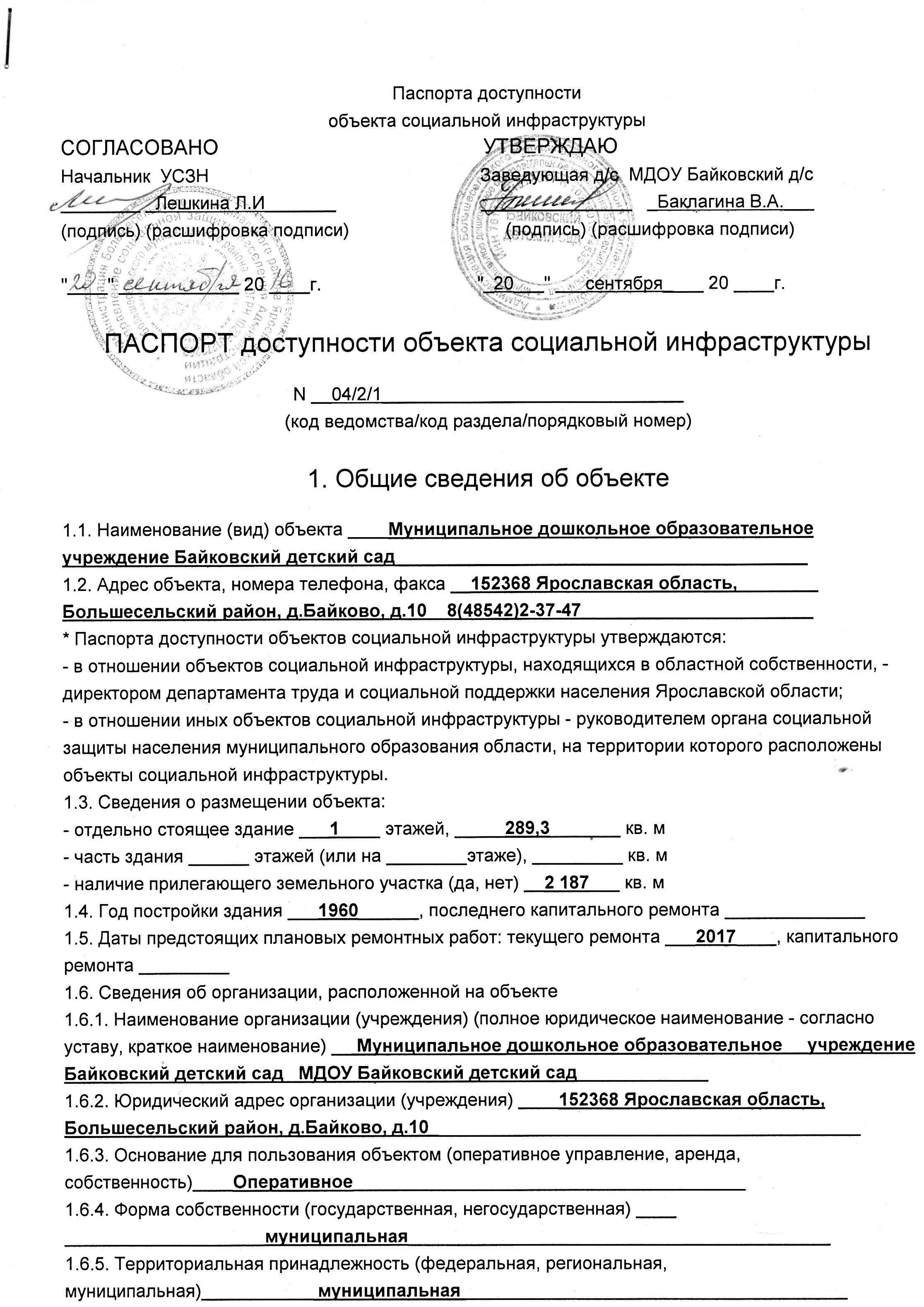 1.6.6. Вышестоящая организация (наименование) «Управление образования муниципального Большесельского_района ________________________________________________________1.6.7. Адрес вышестоящей организации, другие координаты__152360 Ярославская область, с.Большое село, пл.Советская, д.5__тел.(48542)2-94-23Е-mail:rono@list.ru_факс (48542)2-10-03__________________________2. Характеристика деятельности организации на объекте(по обслуживанию населения)2.1. Сфера деятельности (здравоохранение, образование, социальная защита, физическая культура и спорт, культура, связь и информация, транспорт, жилой фонд, потребительский рынок и сфера услуг, другое)_______________Образование_________________________________________________2.2. Виды оказываемых услуг __________________________________2.3. Форма оказания услуг (на объекте, с длительным пребыванием, в том числе проживанием, на дому, дистанционно)_____на объекте___________________2.4. Категории обслуживаемого населения по возрасту (дети, взрослые трудоспособного возраста, пожилые, все возрастные категории)___дети 1г.6мес.- 7 лет______2.5. Категории обслуживаемых инвалидов (инвалиды, передвигающиеся на коляске, инвалиды с нарушениями опорно-двигательного аппарата, нарушениями зрения, нарушениями слуха, нарушениями умственного развития) ________________________2.6. Плановая мощность (посещаемость (количество обслуживаемых в день), вместимость, пропускная способность) ____14____________________2.7. Участие в исполнении индивидуальной программы реабилитации инвалида, ребенка-инвалида (да, нет) ________да______________________3. Состояние доступности объекта3.1. Путь следования к объекту пассажирским транспортом____________________________нет___________________________________(описать маршрут движения с использованием пассажирского транспорта)Наличие адаптированного пассажирского транспорта к объекту _____________________нет_________________________________________3.2. Путь к объекту от ближайшей остановки пассажирского транспорта3.2.1. Расстояние до объекта от остановки транспорта ___600_____ метров3.2.2. Время движения (пешком) ________10___________ минут3.2.3. Наличие выделенного от проезжей части пешеходного пути (да, нет)нет3.2.4. Перекрестки (нерегулируемые, регулируемые, со звуковой сигнализацией, таймером, нет) ______нет______________________________3.2.5. Информация на пути следования к объекту (акустическая, тактильная, визуальная, нет)_______нет______________________________3.2.6. Перепады высоты на пути (есть, нет)___нет___ (описать) _________ __________________________________________________________________Их обустройство для инвалидов на коляске (да, нет)_______нет______________3.3. Организация доступности объекта для инвалидов** Указывается один из уровней организации доступности объекта для инвалидов и других маломобильных групп населения:А - доступность всех зон и помещений универсальная, объект доступен полностью;Б - доступны специально выделенные участки и помещения;ДУ - доступность условная, требуется дополнительная помощь сотрудника соответствующей организации; услуги предоставляются на дому, дистанционно;ВНД - не организована доступность объекта.3.4. Состояние доступности основных структурно-функциональных зон*** Указывается один из уровней доступности объекта, в том числе для основных категорий инвалидов:ДП-В - доступен полностью всем; ДП-И (К, О, С, Г, У) - доступен полностью избирательно (указать категории инвалидов);ДЧ-В - доступен частично всем;ДЧ-И (К, О, С, Г, У) - доступен частично избирательно (указать категории инвалидов);ДУ - доступен условно;ВНД - временно недоступен.3.5. Итоговое заключение о состоянии доступности объекта ____ДУ-И (О,С,Г,У) ВНД (К)___4. Управленческое решение4.1. Рекомендации по адаптации основных структурных элементов объекта**** Указывается один из вариантов видов работ: не нуждается в адаптации; необходим ремонт (текущий, капитальный); требуется индивидуальное решение с использованием технических средств реабилитации; технические решения невозможны - организация альтернативной формы обслуживания.4.2. Период проведения работ ____2017-2025год_________________________________________в рамках исполнения ______Приобретения средств реабилитации__________________________(указывается наименование документа (программы, плана))4.3. Ожидаемый результат после выполнения работ по адаптации объекта (по состоянию доступности) __ДЧ-И(С,Г,У,О)  ДУ (К)_______________4.4. Для принятия решения требуется, не требуется (нужное подчеркнуть) согласование ______________не требуется__________________________________________________________Имеется заключение уполномоченной организации о состоянии доступности объекта____________________________________________не имеется_____________________________________(наименование документа и выдавшей его организации, дата)4.5. Информация размещена (обновлена) с использованием ресурса «Карта доступности субъекта Российской Федерации»5. Особые отметкиПаспорт сформирован на основе:1.Анкета (информация об объекте)от 12.09.2016г.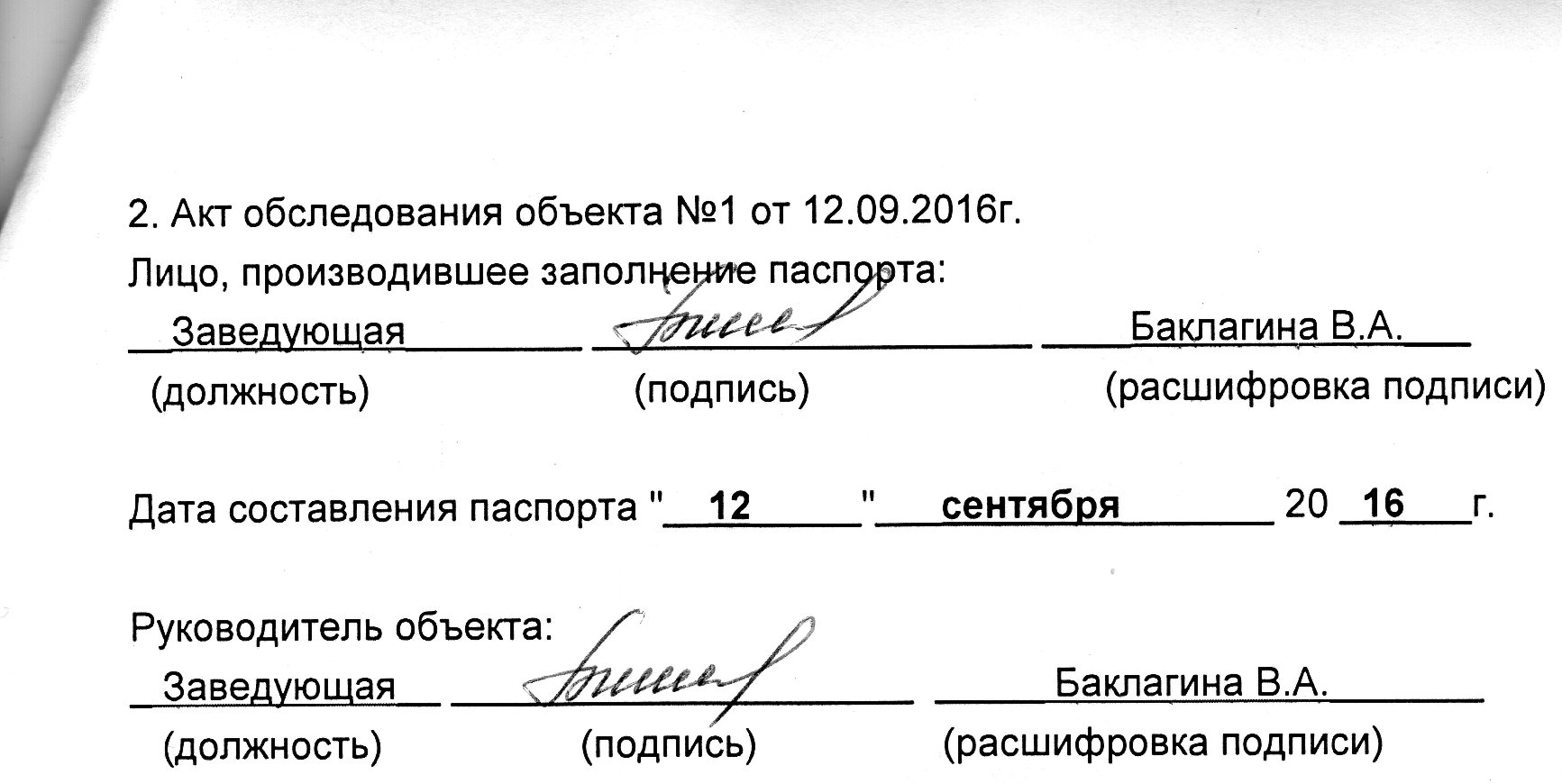 Категория инвалида
(вид нарушения)Уровень организации доступности объекта
(формы обслуживания)**12Все категории инвалидов и другие маломобильные группы населенияв том числе инвалиды:12передвигающиеся на креслах-колясках (далее - К)ВНДс нарушениями опорно-двигательного аппарата (далее - О)ДУс нарушениями зрения (далее - С)ДУс нарушениями слуха (далее - Г)ДУс нарушениями умственного развития
(далее - У)ДУп/пОсновные структурно-функциональные зоныУровень доступности объекта, в том числе для основных категорий инвалидов***1.Территория, прилегающая к зданию (участок)ДУ2.Вход (входы) в зданиеДУ-И (О,С,Г,У) ВНД (К)3.Путь (пути) движения внутри здания (в том числе пути эвакуации)ДУ-И (О,С,Г,У) ВНД (К)4.Зона целевого назначения здания (целевого посещения объекта)ДУ-И (О,С,Г,У) ВНД (К)5.Санитарно-гигиенические помещенияДУ-И (О,С,Г,У) ВНД (К)6.Система информации и связи (на всех зонах)ДУ-И (О,С,Г,У) ВНД (К)7.Пути движения к объекту (от остановки транспорта)ДУп/пОсновные структурно-функциональные зоны объектаРекомендации по адаптации объекта (вид работы)****1.Территория, прилегающая к зданию (участок)требуется индивидуальное решение с использованием ТСР2.Вход (входы) в зданиетребуется индивидуальное решение с использованием ТСР;3.Путь (пути) движения внутри здания (в том числе пути эвакуации)требуется индивидуальное решение с использованием ТСР4.Зона целевого назначения здания (целевого посещения объекта)требуется индивидуальное решение с использованием ТСР5.Санитарно-гигиенические помещениятребуется индивидуальное решение с использованием ТСР6.Система информации на объекте (на всех зонах)требуется индивидуальное решение с использованием ТСР;7.Пути движения к объекту (от остановки транспорта)необходим ремонт (текущий, капитальный); требуется индивидуальное решение с использованием ТСР8.Все зоны и участки